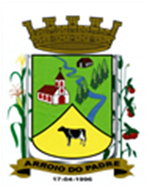 ESTADO DO RIO GRANDE DO SULMUNICÍPIO DE ARROIO DO PADREGABINETE DO PREFEITOA			Mensagem 44/2021Câmara Municipal de VereadoresSenhor PresidenteSenhores VereadoresAo encaminhar para apreciação desta Casa Legislativa o projeto de lei 44/2021, reforço meus cumprimentos e informo conforme abaixo:	O projeto de lei 44/2021 tem por objetivo a alteração do art. 34 da Lei Municipal nº 535 de 25 de outubro de 2006, Lei que dispõe da política do meio ambiente do município de Arroio do Padre.	A proposta de alteração é relativa a composição do Conselho Municipal de Urbanismo e Meio Ambiente, especificamente quanto as entidades a ser representadas no colegiado.	Explicando: por primeiro é importante considerar que a denominação das Secretarias Municipais a alguns anos foi modificada e que neste art. a alteração não foi introduzida e nos órgãos da Sociedade Civil quanto a Emater, por exemplo, tem-se conhecimento que não seria órgão da sociedade civil e sim de assistência. Outra questão é quanto a indicação de membro para o conselho da Associação de Criadores de Gado Jersey, da qual não se tem mais notícia sobre a sua existência e se ainda em atividade. Diante desta ausência conclui-se que ela não está mais funcionando regularmente. Diante destas questões, o Poder Executivo devido a seriedade com que devem ser constituídas e também fazer funcionar o presente conselho propõe nessa mesma linha, adequar a situação a realidade vigente, com a correção dos órgãos municipais a comporem o colegiado, assim como as entidades que deverão indicar os seus representantes.	Desta forma, conforme explicitado no presente projeto de lei, o Poder Executivo pretende dar composição regular ao Conselho Municipal de Urbanismo e de Meio Ambiente para que as suas deliberações de igual forma sejam consideradas regulares.	Nada mais havendo para o momento, pede-se ao presente projeto de lei, tramitação em regime de urgência.	Sem mais.	Atenciosamente.Arroio do Padre, 01 de março de 2021_____________________Rui Carlos PeterPrefeito MunicipalAo Sr.Deoclécio Winston LermPresidente da Câmara Municipal de VereadoresArroio do Padre/RSESTADO DO RIO GRANDE DO SULMUNICÍPIO DE ARROIO DO PADREGABINETE DO PREFEITOPROJETO DE LEI Nº 44, DE 01 DE MARÇO DE 2021.Altera o artigo 34, caput, incisos I e II da Lei Municipal nº 535 de 17 de outubro de 2006. Art. 1º A presente Lei altera o artigo 34, caput, incisos I e II da Lei Municipal nº 535 de 17 de outubro de 2006.Art. 2º O artigo 34, incisos I e II da Lei Municipal nº 535 de 17 de outubro de 2006 passará a vigor com a seguinte redação:Art. 34 O Conselho Municipal de Urbanismo e Meio Ambiente será constituído por 08 (oito) membros titulares, com seus respectivos suplentes, na forma bipartite, momeados pelo Prefeito Municipal, a saber:I – Membros representantes do Executivo;a) 01 (um) representante da Secretaria Municipal de Saúde e Desenvolvimento Social;b) 01 (um) representante da Secretaria Municipal de Educação, Cultura, Esporte e Turismo;c) 01 (um) representante da Secretaria Municipal de Agricultura, Meio Ambiente e Desenvolvimento;d) 01 (um) representante da Secretaria Municipal de Administração, Planejamento, Finanças, Gestão e Tributos;II – Membros representantes da Sociedade Civil;a) 02 (dois) representantes indicados pelas comunidades religiosas com sede no Município, escolhidos em seu fórum ou em convocada para esta finalidade;b) 01 (um) representante do Sindicato dos Trabalhadores Rurais, com base no Município;c) 01 (um) representante da Coopap -  Cooperativa Agropecuária de Arroio do Padre;Art. 3º Mantêm-se inalterados os demais dispositivos da Lei Municipal nº 535, de 17 de outubro de 2006, vigentes nesta data.Art. 3º Esta Lei entra em vigor na data de sua publicação.      Arroio do Padre, 01 de março de 2021.Visto técnico:Loutar PriebSecretário de Administração, Planejamento, Finanças, Gestão e Tributos.                                     Rui Carlos PeterPrefeito Municipal